Country Comparison ChartTopic: Political Culture and Ideology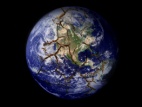 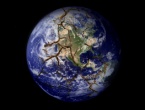 Collectivistic or Individualistic political culture?Attitude/beliefs towards security vs. freedom?Attitude/beliefs towards hierarchy, order, and authority?Attitude/beliefs towards political/system legitimacy?Level of attachment to the political community?Collectivistic or Individualistic general culture?U.K.GermanyFranceMexicoBrazilRussiaChinaIndiaNigeriaIran